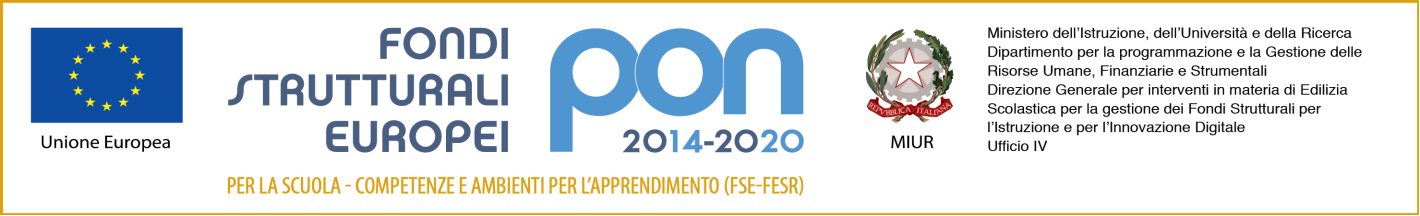 MINISTERO DELL’ISTRUZIONE DELL’UNIVERSITÀ E DELLA RICERCAISTITUTO COMPRENSIVO N. 4Via Divisione Acqui, 160 - 41122  MODENA  ☏ 059/373339  -  059/373374e-Mail: moic85100d@istruzione.it       PEC  moic85100d@pec.istruzione.it Sito WEB  www.ic4modena.edu.itCodice Fiscale  94185970368COMUNICAZIONE N. 60ALBO SITO WEB DOCENTI ATAModena 08/03/2024Ai docenti del plesso “G. Ferraris”OGGETTO:  CONVOCAZIONE CONSIGLI DI CLASSE MARZO- SCUOLA SECONDARIA “G. FERRARISI consigli di classe previsti per il mese di marzo per il plesso “G. Ferraris” sono convocati, secondo il calendario in allegato, per discutere il seguente OdG:1. Andamento didattico/educativo della classe con particolare attenzione agli alunni con BES -alunni con disabilità, DSA, stranieri, ecc (analisi degli alunni con difficoltà, indicazioni circa le attività di supporto: laboratori, doposcuola, recupero, interventi individualizzati, contratti, ecc; verifiche periodiche) 2. Monitoraggio del piano educativo individualizzato (PEI) per alunni certificati ai sensi della L104 e del piano didattico personalizzato (PdP) per gli alunni con DSA o altri BES con particolare riferimento alle attività di recupero/integrazione/potenziamento  3. Attività ed esperienze didattiche e formative 4. Verifica assenze ed eventuale segnalazioneII Dirigente Scolastico Pasquale NegroFirma autografa sostituita a mezzo stampa ai sensi dell’art. 3, comma 2 del decreto legislativo n. 39All. a “CONVOCAZIONE CONSIGLI DI CLASSE MARZO- SCUOLA SECONDARIA “G. FERRARIS”DATACORSIORARIOGIOVEDì 14 MARZOCDC corsi C-E-G plesso “G.Ferraris”14:45-15:303CGIOVEDì 14 MARZOCDC corsi C-E-G plesso “G.Ferraris”15:30-16:152CGIOVEDì 14 MARZOCDC corsi C-E-G plesso “G.Ferraris”16:15-17:00  1CGIOVEDì 14 MARZOCDC corsi C-E-G plesso “G.Ferraris”17:00-17:453E1GGIOVEDì 14 MARZOCDC corsi C-E-G plesso “G.Ferraris”17:45-18:30  2E2GGIOVEDì 14 MARZOCDC corsi C-E-G plesso “G.Ferraris”18:30-19:151E3GMARTEDì 19 MARZOCDC corsi  D-F-B-H  plesso “G.Ferraris”14:45-15:303D1FMARTEDì 19 MARZOCDC corsi  D-F-B-H  plesso “G.Ferraris”15:30-16:152D2FMARTEDì 19 MARZOCDC corsi  D-F-B-H  plesso “G.Ferraris”16:15-17:00  1D3FMARTEDì 19 MARZOCDC corsi  D-F-B-H  plesso “G.Ferraris”17:00-17:453H3BMARTEDì 19 MARZOCDC corsi  D-F-B-H  plesso “G.Ferraris”17:45-18:30  2H2BMARTEDì 19 MARZOCDC corsi  D-F-B-H  plesso “G.Ferraris”18:30-19:151H1BGIOVEDì 21 MARZOCDC corsi  A-I plesso “G.Ferraris”14:45-15:303IGIOVEDì 21 MARZOCDC corsi  A-I plesso “G.Ferraris”15:30-16:152IGIOVEDì 21 MARZOCDC corsi  A-I plesso “G.Ferraris”16:15-17:00  1IGIOVEDì 21 MARZOCDC corsi  A-I plesso “G.Ferraris”17:00-17:451AGIOVEDì 21 MARZOCDC corsi  A-I plesso “G.Ferraris”17:45-18:30  2AGIOVEDì 21 MARZOCDC corsi  A-I plesso “G.Ferraris”/18:30-19:153A